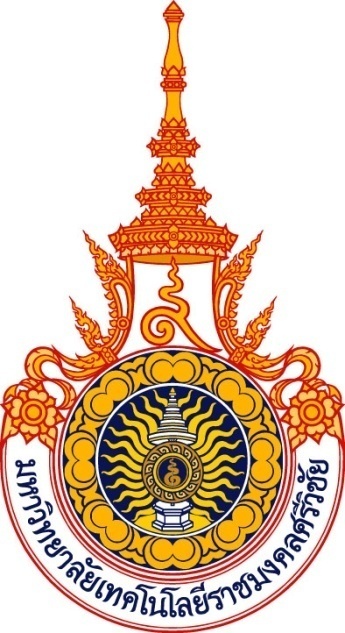 แนวปฏิบัติที่ดีจากการจัดการความรู้เรื่อง วิธีเขียนข้อเสนอโครงการวิจัยเพื่อให้ได้รับทุนคณะบริหารธุรกิจมหาวิทยาลัยเทคโนโลยีราชมงคลศรีวิชัยแนวปฏิบัติที่ดีจากการจัดการความรู้เรื่อง วิธีเขียนข้อเสนอโครงการวิจัยเพื่อให้ได้รับทุนหลักการและเหตุผลคณะบริหารธุรกิจ ได้ให้ความสำคัญกับการค้นคว้าวิจัยและได้รับการสนับสนุนทุนงานวิจัยจากภายในและภายนอก การสร้างองค์ความรู้ใหม่ ๆ จากงานวิจัยมีคุณภาพเพื่อนำผลการวิจัยมาพัฒนาในด้านการเรียนการสอน การขอกำหนดตำแหน่งทางวิชาการ และการศึกษาต่อ ตลอดจนเพื่อให้มีผลงานตีพิมพ์ในวารสารเชิงวิชาการในระดับชาติและนานาชาติ คณะจึงได้ส่งเสริมกิจกรรมด้านการวิจัยแก่อาจารย์ โดยจัดกิจกรรมการแลกเปลี่ยนเรียนรู้จากผู้ที่มีความเชี่ยวชาญมาเล่าสู่กันฟังทำให้เกิดการแลกเปลี่ยนเรียนรู้เรื่อง วิธีเขียนข้อเสนอโครงการวิจัยเพื่อให้ได้รับทุน ขึ้นวัตถุประสงค์เพื่อเป็นแนวทางให้ผู้ที่เริ่มต้นงานวิจัยได้มีเงินทุนสำหรับการดำเนินงานวิจัย จนนำไปสู่พัฒนาด้านการเรียนการสอนและนำเสนอผลงานวิจัยกระบวนการดำเนินงาน	1. ศึกษาข้อมูลจากแหล่งที่ต้องการจะของบประมาณ มีเงื่อนไขหรือประเด็นอย่างไรของการรับทุนของแหล่งทุนนั้น 	2. การเลือกหัวข้อวิจัยให้สอดคล้องกับนโยบายวิจัย และมีความคิดสร้างสรรค์ไม่ซ้ำกับงานวิจัยอื่น	3. การเขียนข้อเสนอโครงการวิจัย องค์ความรู้ที่ได้รับจากการความรู้	อาจารย์ผู้วิจัย ควรมีเทคนิคการหาหัวข้อการวิจัย ดังนี้	1. ศึกษาข้อมูลเอกสารจากแผน นโยบาย และยุทธศาสตร์ ซึ่งสามารถแบ่งออกเป็น		1.1 แผนพัฒนาเศรษฐกิจและสังคมแห่งชาติ 		1.2 นโยบายและยุทธศาสตร์การวิจัยของชาติ		1.3 นโยบายการวิจัยของรัฐบาล		1.4 ยุทธศาสตร์การพัฒนาจังหวัด 	2. ศึกษาข้อมูลจากงานวิจัยที่มีการเผยแพร่ในวารสารวิชาการ บทความวิชาการ วารสารการประชุมสัมมนาทางวิชาการ หรือเอกสารออนไลน์ ซึ่งสามารถนำไปใช้ในการหาหัวข้องานวิจัย 	3. ศึกษาข้อมูลจากผู้ใช้ผลงาน ผู้ประกอบการและเครือข่ายนักวิจัยทั้งภาครัฐและเอกชน	4. สำรวจข้อมูลความต้องการและสภาพปัญหาจากกลุ่มเป้าหมาย 	5. เข้าร่วมประชุมทางวิชาการเพื่อติดตามความก้าวหน้าทางวิชาการและเทคโนโลยีแนวปฏิบัติที่ดีจากการจัดการความรู้	อาจารย์ผู้ทำวิจัยที่จะขอรับทุนวิจัยมีแนวทางในการดำเนินการตามองค์ความรู้ที่ได้รับตามกระบวนการดังนี้     1. ศึกษาข้อมูลจากแหล่งที่ต้องการจะของบประมาณ มีเงื่อนไขหรือประเด็นอย่างไรของการรับทุนของแหล่งทุนนั้น 	2. การเลือกหัวข้อวิจัยให้สอดคล้องกับนโยบายวิจัย และมีความคิดสร้างสรรค์ไม่ซ้ำกับงานวิจัยอื่น	3. การเขียนข้อเสนอโครงการวิจัย รูปภาพประกอบ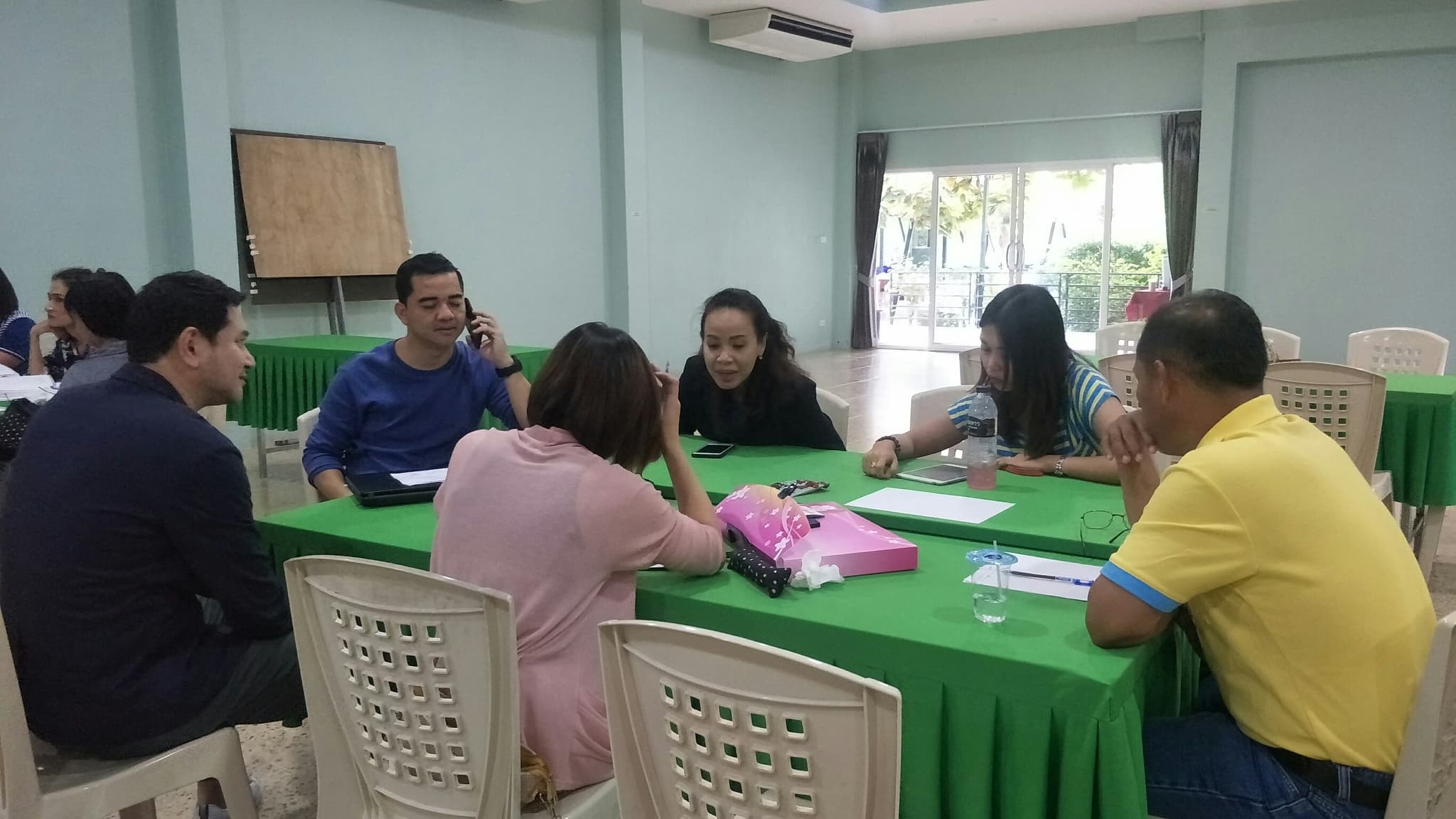 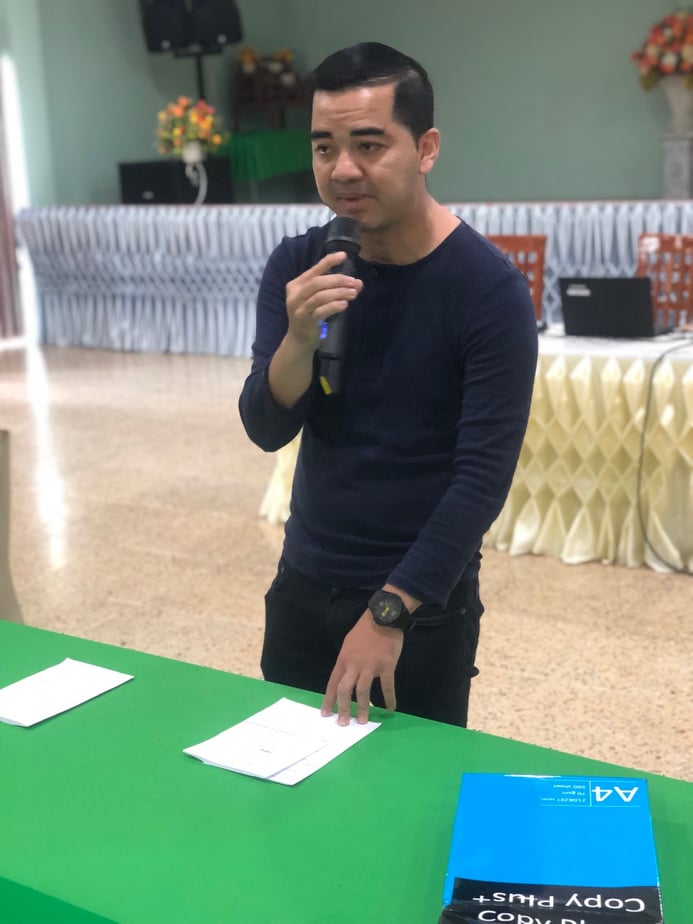 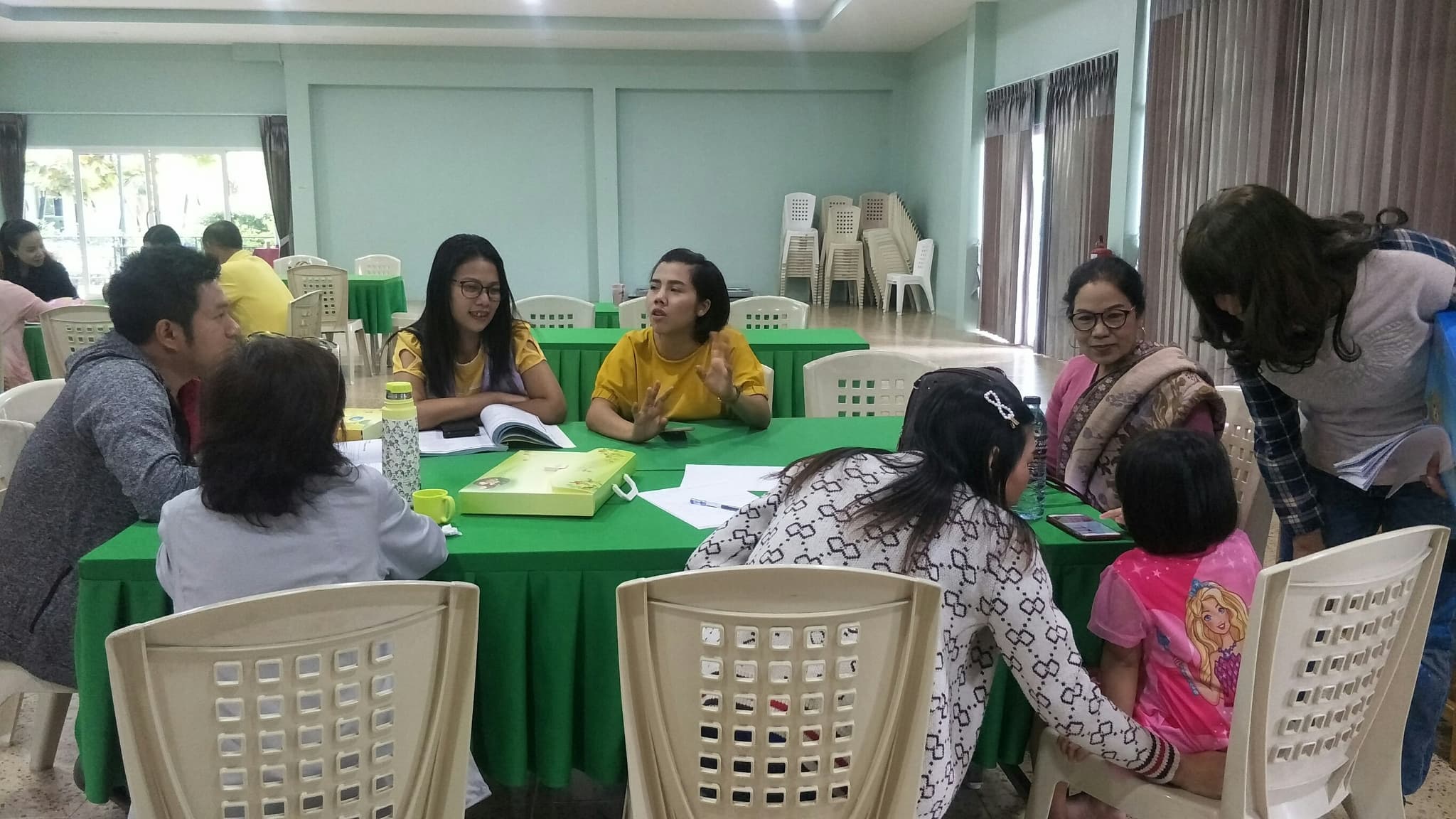 